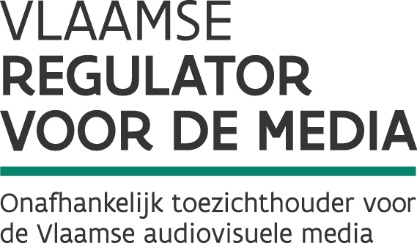 WERKINGSVERSLAG 2016Gelieve deze gegevens in te vullen!Identificatiegegevens: Naam:Adres maatschappelijke zetel:Aandeelhoudersstructuur op 31/12/2016:Het aantal abonnees op 31/12/2016:Het aantal abonnees  in het Nederlandse taalgebied op 31/12/2016:Doorgegeven omroepprogramma’s op 31/12/2016:Jaarrekening 2016, goedgekeurd door de algemene vergadering van aandeelhouders:…………………………………………………(Ondertekening door persoon die gemachtigd is de rechtspersoon te vertegenwoordigen)(Datum)